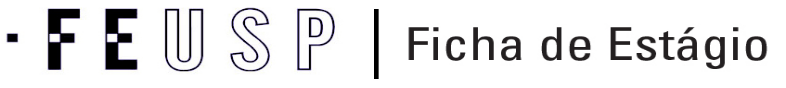 __________________________________________________				__________________________________________________                               Assinatura do Aluno 								Assinatura do Docente FEUSPAO TÉRMINO DO ESTÁGIO, REGISTRAR A FICHA EM: http://www4.fe.usp.br/estagios/registro-da-ficha-de-estagio AV. DA UNIVERSIDADE, 308 - SÃO PAULO-SP – CEP: 05508-040          TEL: (11) 2648-0601        www.fe.usp.br/estagiosNome do aluno:Nome do aluno:Nome do aluno:Nome do aluno:Nome do aluno:Período: (  ) 1º semestre de 2020               ( X ) 2º semestre de 2020E-Mail: E-Mail: E-Mail: Nº USP:Nº USP:Período: (  ) 1º semestre de 2020               ( X ) 2º semestre de 2020Disciplina: Metodologia do Ensino de Geografia IIDisciplina: Metodologia do Ensino de Geografia IIDisciplina: Metodologia do Ensino de Geografia IICódigo: EDM0422Código: EDM0422Docente FEUSP: Nuria Hanglei CaceteDataNº de horasDescrição das atividadesDescrição das atividadesVisto do responsávelInformações da Instituição/06Elaboração de Projeto de Estágio – Pesquisa bibliográficaElaboração de Projeto de Estágio – Pesquisa bibliográficaNome: ____________________________________________________________________________Endereço Completo: __________________________________________________________________________________________________________Telefone: _________________________________ E-mail: __________________________________Carimbo da Instituição:_______________________________________Assinatura e carimbo do responsável pela Instituição/06Elaboração de Projeto de Estágio – levantamento de fontes e documentos.Elaboração de Projeto de Estágio – levantamento de fontes e documentos.Nome: ____________________________________________________________________________Endereço Completo: __________________________________________________________________________________________________________Telefone: _________________________________ E-mail: __________________________________Carimbo da Instituição:_______________________________________Assinatura e carimbo do responsável pela Instituição/06Elaboração de Projeto de Estágio – sondagem junto a professores, alunos, familiares acerca das formas de ensino remoto.Elaboração de Projeto de Estágio – sondagem junto a professores, alunos, familiares acerca das formas de ensino remoto.Nome: ____________________________________________________________________________Endereço Completo: __________________________________________________________________________________________________________Telefone: _________________________________ E-mail: __________________________________Carimbo da Instituição:_______________________________________Assinatura e carimbo do responsável pela Instituição29/0902Conversa com professor Márcio Vitiello: Censura e o Livro Didático de Geografia Conversa com professor Márcio Vitiello: Censura e o Livro Didático de Geografia Nome: ____________________________________________________________________________Endereço Completo: __________________________________________________________________________________________________________Telefone: _________________________________ E-mail: __________________________________Carimbo da Instituição:_______________________________________Assinatura e carimbo do responsável pela Instituição06/1002Semana da Educação FEUSP “Pontes abertas: escola e democracia - a urgência de um debate” - o papel social da escola e sua importância na democracia.Semana da Educação FEUSP “Pontes abertas: escola e democracia - a urgência de um debate” - o papel social da escola e sua importância na democracia.Nome: ____________________________________________________________________________Endereço Completo: __________________________________________________________________________________________________________Telefone: _________________________________ E-mail: __________________________________Carimbo da Instituição:_______________________________________Assinatura e carimbo do responsável pela Instituição13/1002Apresentação e discussão sobre projetos de estágioApresentação e discussão sobre projetos de estágioNome: ____________________________________________________________________________Endereço Completo: __________________________________________________________________________________________________________Telefone: _________________________________ E-mail: __________________________________Carimbo da Instituição:_______________________________________Assinatura e carimbo do responsável pela Instituição20/1002Apresentação – Estudo do Meio: uma prática em construção – Fabíola DurãesApresentação – Estudo do Meio: uma prática em construção – Fabíola DurãesNome: ____________________________________________________________________________Endereço Completo: __________________________________________________________________________________________________________Telefone: _________________________________ E-mail: __________________________________Carimbo da Instituição:_______________________________________Assinatura e carimbo do responsável pela Instituição27/1002Live – Políticas Educacionais e docência: precarização do trabalho docenteLive – Políticas Educacionais e docência: precarização do trabalho docenteNome: ____________________________________________________________________________Endereço Completo: __________________________________________________________________________________________________________Telefone: _________________________________ E-mail: __________________________________Carimbo da Instituição:_______________________________________Assinatura e carimbo do responsável pela Instituição07/1102Live – Sequências didáticas sobre gênero e diversidadeLive – Sequências didáticas sobre gênero e diversidadeNome: ____________________________________________________________________________Endereço Completo: __________________________________________________________________________________________________________Telefone: _________________________________ E-mail: __________________________________Carimbo da Instituição:_______________________________________Assinatura e carimbo do responsável pela Instituição/20Atividades que realizaram referente ao projeto de estágio para a elaboração do Relatório reflexivo de estágio – dividir em atividades com horas e dias correspondentes – máximo 06 horas por dia (lives, reuniões em grupo, discussão de textos, entrevistas, aulas remotas etc.)Atividades que realizaram referente ao projeto de estágio para a elaboração do Relatório reflexivo de estágio – dividir em atividades com horas e dias correspondentes – máximo 06 horas por dia (lives, reuniões em grupo, discussão de textos, entrevistas, aulas remotas etc.)Nome: ____________________________________________________________________________Endereço Completo: __________________________________________________________________________________________________________Telefone: _________________________________ E-mail: __________________________________Carimbo da Instituição:_______________________________________Assinatura e carimbo do responsável pela Instituição/Nome: ____________________________________________________________________________Endereço Completo: __________________________________________________________________________________________________________Telefone: _________________________________ E-mail: __________________________________Carimbo da Instituição:_______________________________________Assinatura e carimbo do responsável pela Instituição/Nome: ____________________________________________________________________________Endereço Completo: __________________________________________________________________________________________________________Telefone: _________________________________ E-mail: __________________________________Carimbo da Instituição:_______________________________________Assinatura e carimbo do responsável pela Instituição/Nome: ____________________________________________________________________________Endereço Completo: __________________________________________________________________________________________________________Telefone: _________________________________ E-mail: __________________________________Carimbo da Instituição:_______________________________________Assinatura e carimbo do responsável pela Instituição/Nome: ____________________________________________________________________________Endereço Completo: __________________________________________________________________________________________________________Telefone: _________________________________ E-mail: __________________________________Carimbo da Instituição:_______________________________________Assinatura e carimbo do responsável pela Instituição/Nome: ____________________________________________________________________________Endereço Completo: __________________________________________________________________________________________________________Telefone: _________________________________ E-mail: __________________________________Carimbo da Instituição:_______________________________________Assinatura e carimbo do responsável pela Instituição/20Leituras e resenhas.Leituras e resenhas.Nome: ____________________________________________________________________________Endereço Completo: __________________________________________________________________________________________________________Telefone: _________________________________ E-mail: __________________________________Carimbo da Instituição:_______________________________________Assinatura e carimbo do responsável pela Instituição/Nome: ____________________________________________________________________________Endereço Completo: __________________________________________________________________________________________________________Telefone: _________________________________ E-mail: __________________________________Carimbo da Instituição:_______________________________________Assinatura e carimbo do responsável pela Instituição/20Elaboração do Relatório reflexivo de Estágio e apresentação do estágio.Elaboração do Relatório reflexivo de Estágio e apresentação do estágio.Nome: ____________________________________________________________________________Endereço Completo: __________________________________________________________________________________________________________Telefone: _________________________________ E-mail: __________________________________Carimbo da Instituição:_______________________________________Assinatura e carimbo do responsável pela Instituição/Nome: ____________________________________________________________________________Endereço Completo: __________________________________________________________________________________________________________Telefone: _________________________________ E-mail: __________________________________Carimbo da Instituição:_______________________________________Assinatura e carimbo do responsável pela InstituiçãoTotal90Nome: ____________________________________________________________________________Endereço Completo: __________________________________________________________________________________________________________Telefone: _________________________________ E-mail: __________________________________Carimbo da Instituição:_______________________________________Assinatura e carimbo do responsável pela Instituição